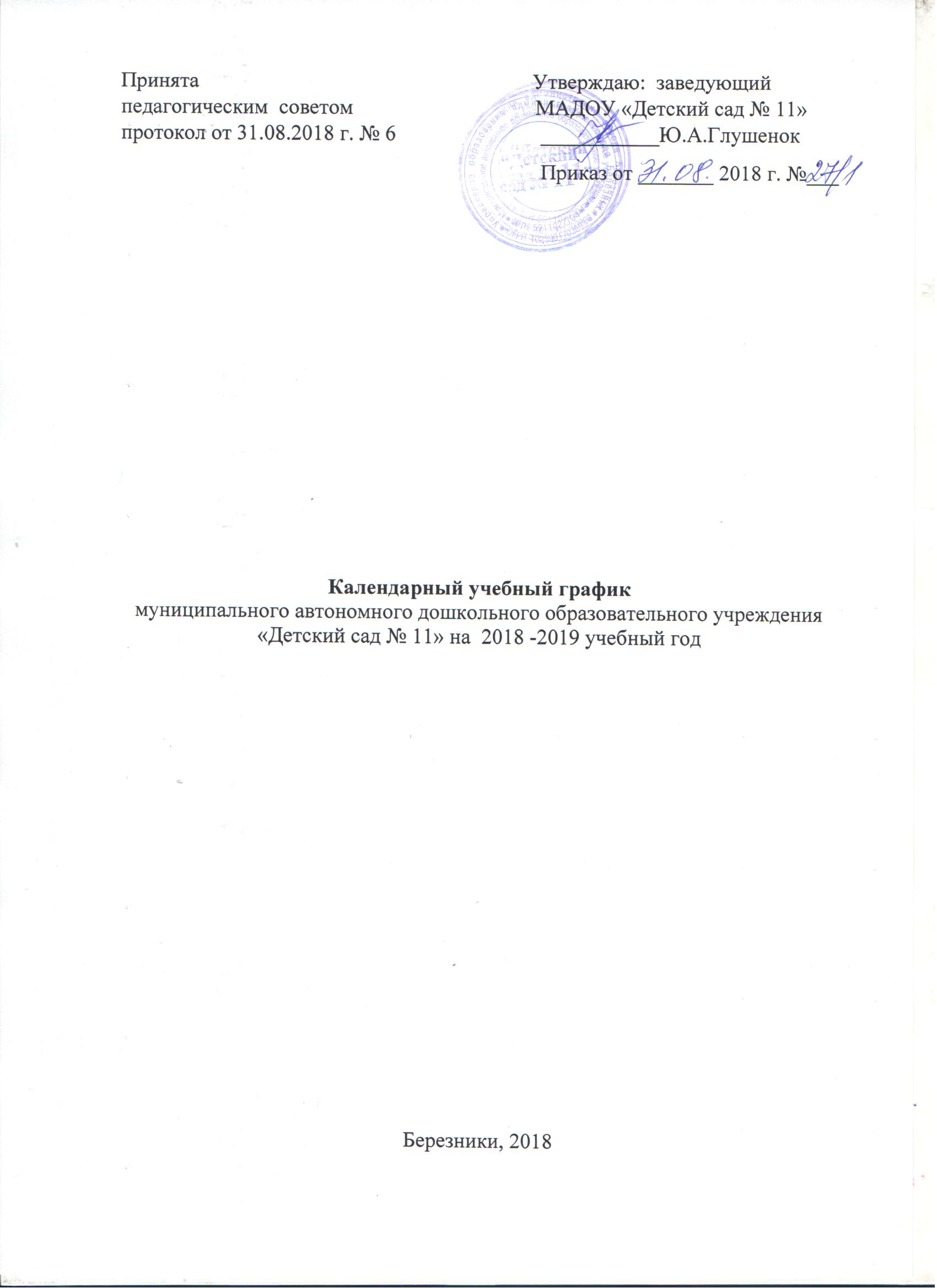           Немаловажное значение для успешной реализации цели и задач образовательной программы дошкольного учреждения имеют условия развития детей в рамках единого образовательного пространства. Организация образовательного процесса определяется календарным учебным графиком, который включает организацию образовательной деятельности детей, проведение диагностического обследования, организацию летнего оздоровительного отдыха.Структурный элементНачалоОкончаниеКол-вонедельКол-ворабочихднейКол-вокаленд.днейУчебный год03.09.201831.05.201939 недель157 2731.Адаптация и мониторинг.01.09.201830.09.20184 недели        2 дня17302.Образовательная работа с детьми.01.10.201831.12.201813 недели       1 день64923.Выходные праздничные дни.-----10День народного единства04.11.2018--1 Новый год30.12.201808.01.20191 неделя                    3 дня10 День защитника Отечества23.02.201925.02.20193Женский день 8 марта08.03.201910.03.20193Праздник весны и труда –               1 мая01.05.201905.05.20195День Победы09.05.201912.05.20194День независимости России12.06.201912.06.201914. Зимние каникулы25.12.201808.01.20192 недели10145.Образовательная работа с детьми.09.01. 201923.03.201910 недель                  1 день51726.Образовательная работа с детьми.02.04. 201931.05.20198 недель             2 дня41617.Экспертно-оценочный этап.16.05. 201927.05.20192 недели1012Летний оздоровительный период.01.06. 201931.08.201914 недель       1 день6492